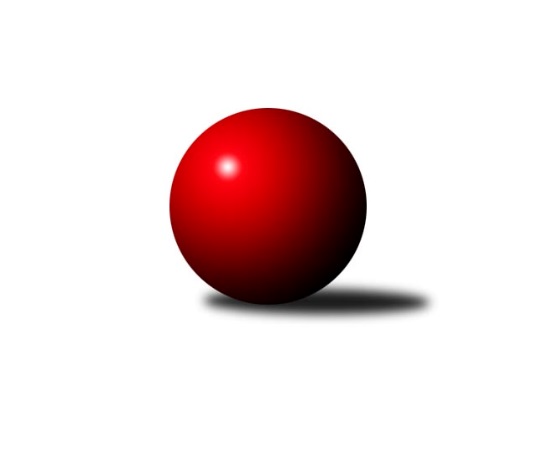 Č.9Ročník 2010/2011	13.11.2010Nejlepšího výkonu v tomto kole: 2588 dosáhlo družstvo: TJ Tatran LitovelKrajský přebor OL  2010/2011Výsledky 9. kolaSouhrnný přehled výsledků:TJ Kovohutě Břidličná ˝B˝	- TJ Kovohutě Břidličná ˝A˝	10:6	2473:2458		12.11.TJ Tatran Litovel	- TJ Sokol Mohelnice	12:4	2588:2486		13.11.KK Zábřeh  ˝C˝	- KK PEPINO Bruntál	10:6	2493:2461		13.11.TJ Horní Benešov ˝E˝	- SK Olomouc Sigma MŽ	6:10	2486:2518		13.11.KKŽ Šternberk ˝A˝	- Spartak Přerov ˝C˝	12:4	2486:2440		13.11.KK Šumperk ˝C˝	- TJ Pozemstav Prostějov	12:4	2541:2497		13.11.Tabulka družstev:	1.	TJ Tatran Litovel	8	6	0	2	85 : 43 	 	 2430	12	2.	TJ Pozemstav Prostějov	8	6	0	2	83 : 45 	 	 2440	12	3.	TJ Kovohutě Břidličná ˝A˝	9	6	0	3	84 : 60 	 	 2424	12	4.	KKŽ Šternberk ˝A˝	11	6	0	5	99 : 77 	 	 2412	12	5.	TJ Sokol Mohelnice	10	4	2	4	75 : 85 	 	 2494	10	6.	TJ Horní Benešov ˝E˝	9	4	1	4	78 : 66 	 	 2425	9	7.	SK Olomouc Sigma MŽ	8	4	0	4	66 : 62 	 	 2520	8	8.	KK Zábřeh  ˝C˝	8	4	0	4	63 : 65 	 	 2447	8	9.	TJ Kovohutě Břidličná ˝B˝	8	3	2	3	63 : 65 	 	 2361	8	10.	KK Šumperk ˝C˝	8	3	0	5	59 : 69 	 	 2414	6	11.	Spartak Přerov ˝C˝	8	3	0	5	58 : 70 	 	 2507	6	12.	SKK Jeseník ˝B˝	8	2	1	5	38 : 90 	 	 2397	5	13.	KK PEPINO Bruntál	9	2	0	7	45 : 99 	 	 2386	4Podrobné výsledky kola:	 TJ Kovohutě Břidličná ˝B˝	2473	10:6	2458	TJ Kovohutě Břidličná ˝A˝	Zdeněk Fiury st. st.	 	 217 	 212 		429 	 2:0 	 404 	 	198 	 206		Jiří Procházka	Zdeněk Fiury ml. ml.	 	 209 	 216 		425 	 2:0 	 413 	 	217 	 196		Tomáš Fiury	Vladimír Štrbík	 	 201 	 197 		398 	 0:2 	 407 	 	190 	 217		Jiří Večeřa	Zdeněk Chmela ml.	 	 206 	 212 		418 	 0:2 	 428 	 	218 	 210		Jan Doseděl	Zdeněk Chmela st. st.	 	 210 	 203 		413 	 2:0 	 386 	 	201 	 185		Leoš Řepka	Josef Veselý	 	 181 	 209 		390 	 0:2 	 420 	 	215 	 205		Čestmír Řepkarozhodčí: Nejlepší výkon utkání: 429 - Zdeněk Fiury st. st.	 TJ Tatran Litovel	2588	12:4	2486	TJ Sokol Mohelnice	Jaroslav Vidim	 	 200 	 205 		405 	 0:2 	 443 	 	246 	 197		Tomáš Potácel	Jaromír Janošec	 	 216 	 220 		436 	 2:0 	 420 	 	197 	 223		Ludovít Kumi	Ludvík Vymazal	 	 225 	 196 		421 	 2:0 	 409 	 	187 	 222		Rostislav Krejčí	Jaroslav Ďulík	 	 195 	 215 		410 	 0:2 	 417 	 	213 	 204		Jaroslav Jílek	Stanislav Brosinger	 	 218 	 238 		456 	 2:0 	 393 	 	191 	 202		Zdeněk Šebesta	Jakub Mokoš	 	 236 	 224 		460 	 2:0 	 404 	 	212 	 192		Zdeněk Sobotarozhodčí: Nejlepší výkon utkání: 460 - Jakub Mokoš	 KK Zábřeh  ˝C˝	2493	10:6	2461	KK PEPINO Bruntál	Jiří Srovnal	 	 190 	 193 		383 	 0:2 	 401 	 	200 	 201		Richard Janalík	Josef Sitta st.	 	 198 	 200 		398 	 0:2 	 421 	 	197 	 224		Přemysl Janalík	Věra Urbášková	 	 204 	 204 		408 	 2:0 	 376 	 	170 	 206		Martin Kaduk	Jiří Karafiát *1	 	 207 	 196 		403 	 0:2 	 411 	 	202 	 209		Pavel Dvořák	Václav Kupka	 	 227 	 213 		440 	 2:0 	 431 	 	214 	 217		Tomáš Janalík	Marek Ollinger	 	 239 	 222 		461 	 2:0 	 421 	 	232 	 189		Lukáš Janalíkrozhodčí: střídání: *1 od 85. hodu Jan KolářNejlepší výkon utkání: 461 - Marek Ollinger	 TJ Horní Benešov ˝E˝	2486	6:10	2518	SK Olomouc Sigma MŽ	Pavel Štěpaník	 	 201 	 198 		399 	 0:2 	 442 	 	228 	 214		Miroslav Hyc	Kamil Kovařík	 	 215 	 214 		429 	 0:2 	 477 	 	235 	 242		Břetislav Sobota	Zdeňka Habartová	 	 204 	 192 		396 	 2:0 	 388 	 	198 	 190		Jiří Malíšek	Jana Martiníková	 	 211 	 201 		412 	 0:2 	 418 	 	213 	 205		Jiří Baslar	Jaromír Martiník	 	 218 	 209 		427 	 2:0 	 418 	 	204 	 214		František Baslar	Luděk Zeman	 	 205 	 218 		423 	 2:0 	 375 	 	205 	 170		Petr Malíšekrozhodčí: Nejlepší výkon utkání: 477 - Břetislav Sobota	 KKŽ Šternberk ˝A˝	2486	12:4	2440	Spartak Přerov ˝C˝	Jindřich Gavenda	 	 201 	 211 		412 	 0:2 	 438 	 	215 	 223		Rostislav Petřík	Václav Šubert	 	 195 	 202 		397 	 2:0 	 371 	 	190 	 181		Michal Symerský	Pavel Smejkal	 	 181 	 221 		402 	 0:2 	 403 	 	201 	 202		David Janušík	Pavel  Ďuriš ml.	 	 226 	 216 		442 	 2:0 	 400 	 	200 	 200		Jaroslav Pěcha	Jiří Pospíšil	 	 207 	 212 		419 	 2:0 	 417 	 	196 	 221		Jiří Hradílek	Emil Pick	 	 217 	 197 		414 	 2:0 	 411 	 	205 	 206		Jaroslav Krejčírozhodčí: Nejlepší výkon utkání: 442 - Pavel  Ďuriš ml.	 KK Šumperk ˝C˝	2541	12:4	2497	TJ Pozemstav Prostějov	Miroslav Mrkos	 	 215 	 192 		407 	 0:2 	 454 	 	233 	 221		Martin Zaoral	Zdeněk Hrabánek	 	 195 	 202 		397 	 0:2 	 433 	 	213 	 220		Miroslav Adámek	Alexandr Rájoš	 	 252 	 203 		455 	 2:0 	 408 	 	194 	 214		Jan Stískal	Jaromír Rabenseifner	 	 202 	 213 		415 	 2:0 	 376 	 	190 	 186		Eva Růžičková	Martin Sedlář	 	 239 	 194 		433 	 2:0 	 394 	 	187 	 207		Stanislav Feike	Jaromír Vondra	 	 201 	 233 		434 	 2:0 	 432 	 	215 	 217		Václav Kovaříkrozhodčí: Nejlepší výkon utkání: 455 - Alexandr RájošPořadí jednotlivců:	jméno hráče	družstvo	celkem	plné	dorážka	chyby	poměr kuž.	Maximum	1.	Ondřej Pospíšil 	TJ Sokol Mohelnice	474.50	309.0	165.5	2.4	4/6	(501)	2.	Jakub Mokoš 	TJ Tatran Litovel	456.25	304.3	152.0	3.2	4/4	(485)	3.	Rostislav  Cundrla 	SKK Jeseník ˝B˝	442.63	299.3	143.4	3.5	4/5	(484)	4.	František Baslar 	SK Olomouc Sigma MŽ	441.00	291.7	149.3	3.2	6/6	(500)	5.	Miroslav Hyc 	SK Olomouc Sigma MŽ	438.56	304.1	134.4	4.4	6/6	(462)	6.	Stanislav Brosinger 	TJ Tatran Litovel	433.89	293.3	140.6	3.1	3/4	(457)	7.	Jaromír Janošec 	TJ Tatran Litovel	432.33	297.4	134.9	4.1	4/4	(464)	8.	Břetislav Sobota 	SK Olomouc Sigma MŽ	432.17	299.1	133.1	6.6	6/6	(477)	9.	Rostislav Petřík 	Spartak Přerov ˝C˝	431.94	298.7	133.2	3.5	6/6	(459)	10.	Miroslav Talášek 	TJ Tatran Litovel	430.67	286.0	144.7	5.3	3/4	(456)	11.	Martin Sedlář 	KK Šumperk ˝C˝	427.93	296.1	131.9	8.0	3/4	(457)	12.	Jiří Procházka 	TJ Kovohutě Břidličná ˝A˝	427.80	293.0	134.9	5.5	4/5	(465)	13.	Rostislav Krejčí 	TJ Sokol Mohelnice	427.60	293.1	134.5	4.9	5/6	(464)	14.	Tomáš Potácel 	TJ Sokol Mohelnice	426.25	286.0	140.3	6.8	4/6	(444)	15.	Jiří Hradílek 	Spartak Přerov ˝C˝	425.75	303.3	122.5	5.3	4/6	(468)	16.	Jaroslav Pěcha 	Spartak Přerov ˝C˝	422.78	288.1	134.7	4.6	6/6	(457)	17.	Václav Kovařík 	TJ Pozemstav Prostějov	422.70	289.6	133.1	6.5	5/5	(432)	18.	Marek Ollinger 	KK Zábřeh  ˝C˝	422.35	294.9	127.5	4.3	5/5	(461)	19.	Jaromír Vondra 	KK Šumperk ˝C˝	422.25	286.7	135.6	4.8	3/4	(435)	20.	Ludovít Kumi 	TJ Sokol Mohelnice	421.80	291.2	130.6	4.8	5/6	(439)	21.	Martin Zaoral 	TJ Pozemstav Prostějov	420.60	290.7	130.0	5.1	5/5	(454)	22.	Petr Pick 	KKŽ Šternberk ˝A˝	418.55	292.6	126.0	7.7	5/6	(451)	23.	Jiří Karafiát 	KK Zábřeh  ˝C˝	417.88	284.6	133.3	5.9	4/5	(441)	24.	Jaroslav Krejčí 	Spartak Přerov ˝C˝	417.60	294.5	123.1	5.1	5/6	(460)	25.	Jiří Večeřa 	TJ Kovohutě Břidličná ˝A˝	416.84	285.1	131.8	4.6	5/5	(430)	26.	Jaromír Martiník 	TJ Horní Benešov ˝E˝	416.13	288.3	127.9	4.5	6/6	(435)	27.	Josef Sitta st. 	KK Zábřeh  ˝C˝	415.06	287.0	128.1	5.3	4/5	(440)	28.	Václav Kupka 	KK Zábřeh  ˝C˝	414.55	291.4	123.2	5.9	5/5	(440)	29.	Čestmír Řepka 	TJ Kovohutě Břidličná ˝A˝	413.76	282.8	131.0	5.8	5/5	(451)	30.	Tomáš Janalík 	KK PEPINO Bruntál	413.08	293.9	119.2	6.8	5/5	(431)	31.	Pavel  Ďuriš ml. 	KKŽ Šternberk ˝A˝	413.00	287.2	125.8	6.1	6/6	(454)	32.	Karel Kučera 	SKK Jeseník ˝B˝	411.80	290.7	121.1	6.2	5/5	(441)	33.	Jindřich Gavenda 	KKŽ Šternberk ˝A˝	411.73	283.4	128.3	5.0	5/6	(480)	34.	Zdeněk Šebesta 	TJ Sokol Mohelnice	410.50	278.5	132.0	4.2	6/6	(469)	35.	Jan Kriwenky 	TJ Horní Benešov ˝E˝	409.53	286.9	122.7	6.6	5/6	(439)	36.	Michal Symerský 	Spartak Přerov ˝C˝	409.00	290.3	118.8	6.3	4/6	(442)	37.	David Janušík 	Spartak Přerov ˝C˝	408.75	284.8	124.0	5.5	4/6	(423)	38.	Zdeněk Vojáček 	KKŽ Šternberk ˝A˝	407.33	280.8	126.5	4.6	4/6	(442)	39.	Eva Růžičková 	TJ Pozemstav Prostějov	406.75	288.2	118.6	5.9	4/5	(450)	40.	Josef Suchan 	KK Šumperk ˝C˝	406.44	283.0	123.4	6.2	3/4	(466)	41.	Zdeněk Sobota 	TJ Sokol Mohelnice	405.56	278.2	127.4	7.3	4/6	(456)	42.	Jan Kolář 	KK Zábřeh  ˝C˝	405.40	278.9	126.5	7.3	5/5	(444)	43.	Tomáš Fiury 	TJ Kovohutě Břidličná ˝A˝	405.00	280.1	124.9	4.5	4/5	(444)	44.	Emil Pick 	KKŽ Šternberk ˝A˝	404.67	282.5	122.1	5.7	6/6	(438)	45.	Luděk Zeman 	TJ Horní Benešov ˝E˝	404.63	285.3	119.4	3.9	4/6	(432)	46.	Miroslav Mrkos 	KK Šumperk ˝C˝	404.42	278.9	125.5	6.2	3/4	(434)	47.	Jaroslav Ďulík 	TJ Tatran Litovel	404.42	285.9	118.5	9.8	3/4	(435)	48.	Zdeněk Chmela  ml.	TJ Kovohutě Břidličná ˝B˝	403.85	282.6	121.3	9.0	4/4	(428)	49.	Zdeňka Habartová 	TJ Horní Benešov ˝E˝	403.50	286.1	117.5	6.3	5/6	(425)	50.	Zdeněk Hrabánek 	KK Šumperk ˝C˝	403.17	285.3	117.8	6.9	4/4	(433)	51.	Jana Martiníková 	TJ Horní Benešov ˝E˝	403.08	284.6	118.5	7.9	6/6	(427)	52.	Stanislav Feike 	TJ Pozemstav Prostějov	402.88	287.8	115.1	7.9	4/5	(453)	53.	Zdeněk Fiury st.  st.	TJ Kovohutě Břidličná ˝B˝	402.65	275.0	127.7	5.5	4/4	(430)	54.	Jiří Malíšek 	SK Olomouc Sigma MŽ	402.61	283.5	119.1	8.0	6/6	(452)	55.	Jaromíra Smejkalová 	SKK Jeseník ˝B˝	401.95	276.9	125.1	6.4	5/5	(419)	56.	Lukáš Janalík 	KK PEPINO Bruntál	401.10	287.6	113.6	8.1	4/5	(421)	57.	Jiří Koutný 	TJ Pozemstav Prostějov	400.58	284.1	116.5	11.5	4/5	(436)	58.	Josef Veselý 	TJ Kovohutě Břidličná ˝B˝	400.35	279.1	121.3	7.9	4/4	(441)	59.	Jaromír Rabenseifner 	KK Šumperk ˝C˝	400.31	267.3	133.0	5.7	4/4	(431)	60.	Josef Novotný 	KK PEPINO Bruntál	399.15	279.1	120.1	8.4	4/5	(414)	61.	Jaroslav Jílek 	TJ Sokol Mohelnice	398.58	285.2	113.4	9.6	6/6	(433)	62.	Miroslav Adámek 	TJ Pozemstav Prostějov	397.83	275.2	122.7	6.8	4/5	(449)	63.	František Ocelák 	KK PEPINO Bruntál	395.56	279.6	115.9	9.5	4/5	(454)	64.	Pavel Jüngling 	SK Olomouc Sigma MŽ	394.38	286.5	107.9	10.0	4/6	(406)	65.	Věra Urbášková 	KK Zábřeh  ˝C˝	393.47	277.9	115.5	8.9	5/5	(417)	66.	Václav Šubert 	KKŽ Šternberk ˝A˝	393.35	282.4	111.0	9.3	4/6	(426)	67.	Jan Doseděl 	TJ Kovohutě Břidličná ˝A˝	393.32	278.4	114.9	6.6	5/5	(430)	68.	Petr Malíšek 	SK Olomouc Sigma MŽ	391.63	285.0	106.6	11.3	4/6	(419)	69.	Zdeněk Chmela st.  st.	TJ Kovohutě Břidličná ˝B˝	390.20	272.9	117.4	8.7	4/4	(424)	70.	Petr  Šulák ml. 	SKK Jeseník ˝B˝	388.45	274.2	114.3	8.9	5/5	(405)	71.	Pavel Štěpaník 	TJ Horní Benešov ˝E˝	386.33	276.0	110.3	9.3	4/6	(412)	72.	Pavel Dvořák 	KK PEPINO Bruntál	386.16	276.2	110.0	9.0	5/5	(418)	73.	Eva Křápková 	SKK Jeseník ˝B˝	385.56	270.0	115.6	9.4	4/5	(406)	74.	Martin Kaduk 	KK PEPINO Bruntál	381.30	275.2	106.2	9.9	4/5	(408)	75.	Petr Otáhal 	TJ Kovohutě Břidličná ˝B˝	379.92	269.3	110.6	9.8	4/4	(417)	76.	Vladimír Štrbík 	TJ Kovohutě Břidličná ˝B˝	379.69	277.1	102.6	10.6	4/4	(401)	77.	Alexandr Rájoš 	KK Šumperk ˝C˝	376.55	274.0	102.6	12.3	4/4	(455)	78.	Jiří Pospíšil 	KKŽ Šternberk ˝A˝	373.67	259.7	114.0	7.7	4/6	(419)		Ondřej Machút 	SK Olomouc Sigma MŽ	436.00	303.0	133.0	7.0	1/6	(436)		Jiří Baslar 	SK Olomouc Sigma MŽ	434.67	304.3	130.3	7.3	3/6	(445)		Jiří Kohoutek 	Spartak Přerov ˝C˝	433.17	291.7	141.5	4.2	2/6	(474)		Václav Gřešek 	KKŽ Šternberk ˝A˝	430.00	297.0	133.0	9.0	1/6	(430)		Petr Kozák 	TJ Horní Benešov ˝E˝	429.00	304.0	125.0	2.0	1/6	(429)		Václav Pumprla 	Spartak Přerov ˝C˝	427.33	274.7	152.7	1.3	3/6	(469)		Petr Šrot 	KK Šumperk ˝C˝	424.00	292.0	132.0	6.0	1/4	(424)		Přemysl Janalík 	KK PEPINO Bruntál	421.00	280.0	141.0	8.0	1/5	(421)		Zdeněk Chudožilov 	TJ Pozemstav Prostějov	421.00	290.0	131.0	4.0	1/5	(421)		Martin Truxa 	TJ Tatran Litovel	420.00	291.0	129.0	4.0	1/4	(420)		Ludvík Vymazal 	TJ Tatran Litovel	419.33	290.0	129.3	8.3	2/4	(454)		Zdeněk Fiury ml.  ml.	TJ Kovohutě Břidličná ˝B˝	416.00	288.7	127.3	4.0	1/4	(425)		Iveta Krejčová 	TJ Sokol Mohelnice	415.00	296.8	118.3	5.5	2/6	(441)		Jan Hnilo 	TJ Kovohutě Břidličná ˝A˝	414.00	271.0	143.0	6.0	1/5	(414)		František Hajduk 	TJ Pozemstav Prostějov	412.00	295.0	117.0	6.0	1/5	(412)		Jiří Vrba 	SKK Jeseník ˝B˝	410.00	278.0	132.0	3.0	1/5	(410)		Kamil Kovařík 	TJ Horní Benešov ˝E˝	409.67	290.2	119.4	9.3	3/6	(429)		Jaroslav Navrátil 	TJ Tatran Litovel	409.00	288.0	121.0	14.0	1/4	(409)		Pavel Kubík 	Spartak Přerov ˝C˝	409.00	298.0	111.0	9.0	1/6	(409)		Miroslav Sigmund 	TJ Tatran Litovel	406.50	289.5	117.0	9.0	1/4	(409)		František Habrman 	TJ Kovohutě Břidličná ˝A˝	404.00	274.0	130.0	5.0	1/5	(404)		Miroslav Žahour 	SK Olomouc Sigma MŽ	404.00	282.0	122.0	10.0	1/6	(404)		Dagmar Jílková 	TJ Sokol Mohelnice	404.00	286.8	117.2	10.8	3/6	(436)		Jaroslav Vidim 	TJ Tatran Litovel	401.50	269.9	131.6	5.8	2/4	(451)		Richard Janalík 	KK PEPINO Bruntál	401.00	303.0	98.0	8.0	1/5	(401)		Milan Král 	SK Olomouc Sigma MŽ	399.00	267.0	132.0	4.0	1/6	(399)		Jan Stískal 	TJ Pozemstav Prostějov	396.92	285.1	111.8	9.2	3/5	(432)		Jiří Srovnal 	KK Zábřeh  ˝C˝	396.00	282.1	113.9	7.7	3/5	(431)		Zdenek Hudec 	KK PEPINO Bruntál	395.50	280.5	115.0	7.5	2/5	(413)		Jiří Vrobel 	TJ Tatran Litovel	395.00	279.0	116.0	8.0	1/4	(395)		Leoš Řepka 	TJ Kovohutě Břidličná ˝A˝	393.00	278.8	114.2	8.2	3/5	(445)		Miloslav  Petrů 	TJ Horní Benešov ˝E˝	392.00	283.5	108.5	10.5	2/6	(403)		Luboš Blinka 	TJ Tatran Litovel	391.00	268.0	123.0	13.0	1/4	(391)		Pavel Černohous 	TJ Pozemstav Prostějov	391.00	277.0	114.0	10.5	2/5	(426)		Milan Volf 	KK PEPINO Bruntál	389.00	260.0	129.0	12.0	1/5	(389)		Martin Zavacký 	SKK Jeseník ˝B˝	385.00	285.5	99.5	11.5	2/5	(389)		Jana Fousková 	SKK Jeseník ˝B˝	384.42	271.3	113.1	8.8	3/5	(409)		Jaroslav Zelinka 	TJ Kovohutě Břidličná ˝A˝	383.00	280.0	103.0	22.0	1/5	(383)		Jaroslav Rabenseifer st. 	KK Šumperk ˝C˝	381.00	265.0	116.0	11.0	1/4	(381)		Pavel Hrnčíř 	TJ Horní Benešov ˝E˝	379.50	269.0	110.5	9.5	2/6	(400)		Anna Dosedělová 	TJ Kovohutě Břidličná ˝A˝	379.50	276.0	103.5	9.5	2/5	(404)		Pavel Smejkal 	KKŽ Šternberk ˝A˝	378.22	273.6	104.7	11.3	3/6	(402)		Anna Drlíková 	TJ Sokol Mohelnice	371.00	298.0	73.0	16.0	1/6	(371)		Renata Semlerová 	TJ Sokol Mohelnice	369.50	256.5	113.0	10.5	2/6	(387)		Jaroslav Navrátil 	SKK Jeseník ˝B˝	369.00	270.0	99.0	13.5	2/5	(397)		Dušan Sedláček 	TJ Sokol Mohelnice	367.00	272.0	95.0	10.0	1/6	(367)		Zdeněk Janoud 	SKK Jeseník ˝B˝	366.00	270.0	96.0	13.0	1/5	(366)		Ivo Mrhal  st.	TJ Kovohutě Břidličná ˝A˝	354.00	261.0	93.0	8.0	1/5	(354)Sportovně technické informace:Starty náhradníků:registrační číslo	jméno a příjmení 	datum startu 	družstvo	číslo startu
Hráči dopsaní na soupisku:registrační číslo	jméno a příjmení 	datum startu 	družstvo	Program dalšího kola:10. kolo19.11.2010	pá	17:00	SK Olomouc Sigma MŽ - TJ Kovohutě Břidličná ˝B˝	20.11.2010	so	9:00	Spartak Přerov ˝C˝ - KK Šumperk ˝C˝	20.11.2010	so	9:00	TJ Kovohutě Břidličná ˝A˝ - KK Zábřeh  ˝C˝	20.11.2010	so	11:00	TJ Sokol Mohelnice - SKK Jeseník ˝B˝	20.11.2010	so	12:30	TJ Pozemstav Prostějov - TJ Horní Benešov ˝E˝	21.11.2010	ne	11:00	KK PEPINO Bruntál - TJ Tatran Litovel	Nejlepší šestka kola - absolutněNejlepší šestka kola - absolutněNejlepší šestka kola - absolutněNejlepší šestka kola - absolutněNejlepší šestka kola - dle průměru kuželenNejlepší šestka kola - dle průměru kuželenNejlepší šestka kola - dle průměru kuželenNejlepší šestka kola - dle průměru kuželenNejlepší šestka kola - dle průměru kuželenPočetJménoNázev týmuVýkonPočetJménoNázev týmuPrůměr (%)Výkon1xBřetislav SobotaSigma MŽ4771xBřetislav SobotaSigma MŽ115.924773xMarek OllingerZábřeh C4612xMarek OllingerZábřeh C112.484616xJakub MokošLitovel4605xJakub MokošLitovel109.944603xStanislav BrosingerLitovel4562xStanislav BrosingerLitovel108.984562xAlexandr RájošŠumperk C4552xPavel  Ďuriš ml.Šternberk A108.254422xMartin ZaoralProstějov4541xAlexandr RájošŠumperk C107.66455